ПЕРВОЕ ЗАСЕДАНИЕ СОБРАНИЯ ДЕПУТАТОВБАТЫРЕВСКОГО РАЙОНА СЕДЬМОГО СОЗЫВАОб исключении жилых помещений муниципального образования - Батыревский район Чувашской Республики из муниципального специализированного жилищного фонда, предоставленных лицам из числа детей-сирот и детей, оставшихся без попечения родителей, в 2015 годуВ соответствии с Порядком предоставления благоустроенных жилых помещений специализированного жилищного фонда по договорам найма специализированных жилых помещений детям-сиротам и детям, оставшимся без попечения родителей, лицам из числа детей-сирот и детей, оставшихся без попечения родителей, утвержденным Постановлением кабинета Министров Чувашкой Республики от 25.07.2017 № 292, в связи с окончанием срока действия договора найма жилого помещения для детей-сирот и детей, оставшихся без попечения родителей  от 10 сентября 2015 года №№ 1,2,3,4,5,6,7Собрание депутатов Батыревского района РЕШИЛО:Исключить жилые помещения муниципального образования – Батыревский район Чувашской Республики, расположенные по адресу: Чувашская Республика, Батыревский район, с. Батырево, ул. Ленина, д.26, согласно приложения 1, из муниципального специализированного жилищного фонда – жилые помещения для детей-сирот и детей, оставшихся без попечения родителей, лиц из числа детей-сирот и детей, оставшихся без попечения родителей.Отделу экономики, сельского хозяйства, земельных и имущественных отношений администрации Батыревского района Чувашской Республики внести соответствующие изменения в реестр муниципального имущества и заключить договора социального найма в отношении данных жилых помещений.Контроль за исполнением настоящего решения возложить на постоянную комиссию по бюджету и экономике, аграрной политике, земельным и имущественным отношениям.Глава Батыревского районаЧувашской Республики                                                                                              Н.А. ТинюковПеречень жилых помещений исключаемые из муниципального специализированного жилищного фонда- жилые помещения для детей-сирот и детей, оставшихся без попечения родителей, лиц из числа детей-сирот и детей, оставшихся без попечения родителей.ЧĂВАШ РЕСПУБЛИКИ ПАТĂРЬЕЛ РАЙОНĔ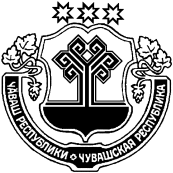 ЧУВАШСКАЯ РЕСПУБЛИКА      БАТЫРЕВСКИЙ РАЙОНПАТĂРЬЕЛ  РАЙОНĔНДЕПУТАТСЕН  ПУХĂВĚЙЫШĂНУ2020ç. авăн уйăхĕн 17-мĕшĕ 1/13 №Патăрьел ялě  СОБРАНИЕ ДЕПУТАТОВ          БАТЫРЕВСКОГО РАЙОНАРЕШЕНИЕ«17» сентября 2020 г.  № 1/13село Батырево№ п/пНаименование объектаАдресОбщая площадь кв.м.1КвартираЧувашская Республика, Батыревский район,с. Батырево, ул. Ленина, д.26. кв.1133,12КвартираЧувашская Республика, Батыревский район, с. Батырево, ул. Ленина, д.26. кв.533,83КвартираЧувашская Республика, Батыревский район,с. Батырево, ул. Ленина, д.26. кв.1033,24КвартираЧувашская Республика, Батыревский район, с. Батырево, ул. Ленина, д.26. кв.633,25КвартираЧувашская Республика, Батыревский район, с. Батырево, ул. Ленина, д.26. кв.333,36КвартираЧувашская Республика, Батыревский район, с. Батырево, ул. Ленина, д.26. кв.733,27КвартираЧувашская Республика, Батыревский район, с. Батырево, ул. Ленина, д.26. кв.933,7